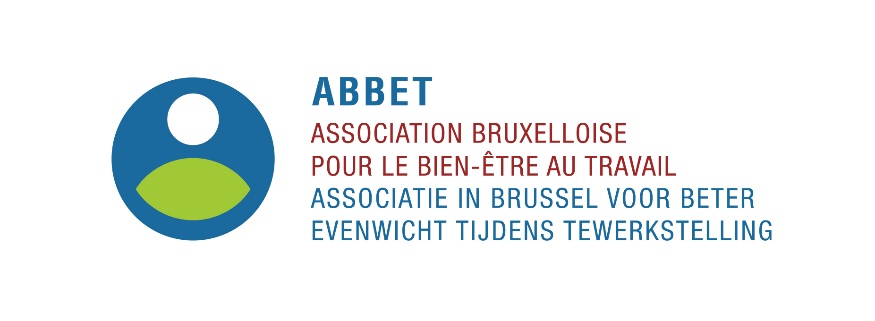 Formulaire de demande de subvention Actions secteurs  (à remplir par l’employeur)Ce formulaire est destiné aux institutions du secteur non marchand agréées par la COCOM ou la COCOF et bénéficiant d’un subside Cohésion sociale ou ISPNous vous invitons à consulter notre site internet  ABBET.BE afin de prendre connaissances des conditions, avant d’introduire un formulaire de demande de subvention. DONNEES DE L’ORGANISATION QUI INTRODUIT LA DEMANDE 				Nom de l’organisation : Rue et n° :      Code postal :	     				Commune :             	Commission paritaire :      N° BCE (n° d’entreprise) :   N° ONSS :   - - N° de compte bancaire IBAN : BE    Personne de contact :      	Fonction :      Téléphone :	     				Email :      Nombre de travailleurs :			En ETP :      	                                                                      En personnes physiques :      OBLIGATIONS LEGALES MISES EN PLACE AU SEIN DE L’INSTITUTION		Y a-t-il au sein de l’institution un conseiller en prévention interne ? 		OUI   		NON Dans l’affirmative: dispose-t-il des connaissances de base sur le bien-être au travail ?  		OUI  		NON a-t-il suivi une formation reconnue par le SPF Emploi ? 			OUI   		NON Y a-t-il au sein de votre institution un travailleur (ou plusieurs)
assumant le rôle de secouriste ?  							OUI   		NON Dans l’affirmative, est-il formé? 							OUI   		NON Y a-t-il au sein de votre institution un service interne de lutte contre l’incendie ? 	OUI   		NON Dans l’affirmative, le travailleur a-t-il suivi une formation ? 			OUI   		NON Avez-vous réalisé une analyse de risques globale au sein de votre institution ? 		OUI   		NON 
Date de réalisation de cette analyse : 							     Commentaire (facultatif) :J’atteste sur l’honneur que les informations déclarées ci-dessus sont véridiques au moment de l’introduction de la demande. CONSULTATION DES TRAVAILLEURSLes Fonds demandent que le personnel soit consulté.  ANNEXEPreuve de la concertation sociale avec ce formulaire de demande.REMBOURSEMENT DES FRAIS DE FORMATIONCocher la formation correspondante : 	Formation (individuelle)  	conseiller en prévention	personne de confiance 	équipier de première intervention 	secourisme (reconnue par le SPF Emploi) 	Formation complémentaire individuelle (recyclage) 
Intitulé de la formation:      Nombre de participants:      DUREE DE LA FORMATION OPERATEUR DE FORMATION						Nom de l’opérateur de formation :      Forme juridique :      		Rue et n° :      Code postal :	     				Commune :             	Motivez ci-dessous votre choix si l’opérateur de formation n’est pas une asbl ou un opérateur public :ANNEXES A JOINDREOffre de l’opérateur de formation CV du formateur Je déclare avoir pris connaissance des modalités décrites sur le site internet de l’ABBET et accepte les conditions dont, notamment, le principe que le paiement final est conditionné à la réception des documents justificatifs (factures, preuves de paiement, données des participants…).Date de la demande :		Nom et signature responsable de l’organisation qui introduit la demande :Annexes : Preuve de concertation sociale  Offre de l’opérateur de formation CV du formateur Envoyez le formulaire de demande complet, avec les annexes demandées, par mail à :  bourses@abbet.beLES FRAIS D’INSCRIPTIONMONTANTCoût par participantCoût total (= coût total par participant x le nombre de participants pour qui vous faites la demande): Date de début Date de fin Nombre de sessions par participant Nombre de journées entières :      Nombre de sessions par participant Nombre de demi-journées :      Nombre total de sessions (nombre de sessions par participant x le nombre de participants pour lesquels vous faites la demande)Nombre de journées entières :      Nombre total de sessions (nombre de sessions par participant x le nombre de participants pour lesquels vous faites la demande)Nombre de demi-journées :      